SECTION 1Please tell us about your group or organisation.What do you do?  Where do you meet?  Who comes to your group? Give as much information as possible to help us know more about your group or organisation.Please continue on a separate page if requiredDo you have a constitution (or a set of rules)?Please circle or highlight.Yes			No				Would like support to get one?Is this application sponsored by a constituted organisation?Yes			NoPlease give the following information if you have it.League/governance body reg. or affiliation number	________________________Charity Number	________________________Company Limited by Guarantee Number  	________________________SECTION 2Please tell us what you would like a grant for and why?How will this promote healthy eating, support community growing schemes, alleviate food poverty or address any other food related activities in the Gorebridge area? SECTION 3Please list everything you will purchase/pay for with this grant.  Please make costs as accurate as possible and if any item costs more that £100 be aware that you will need to provide two quotes.
SECTION 4I confirm that I have the authority to submit this application on behalf of my project/organisation. I agree to this application being shared with the funding panel and with members of the public at the decision-making event.Group Name:		_____________________________________Applicant’s Name:	_____________________________________Signature: 	_____________________________________Position: 	_____________________________________Contact 	_____________________________________Contact Email:	_____________________________________Date: 	____/____/____The closing date for applications is Friday 3rd March 2017Please ensure you have enclosed a copy of your constitution or set of rules. The steering group reserve the right to ask for further information regarding your application which you are obligated to provide.Return form to: email address PBGrants@midlothian.gov.uk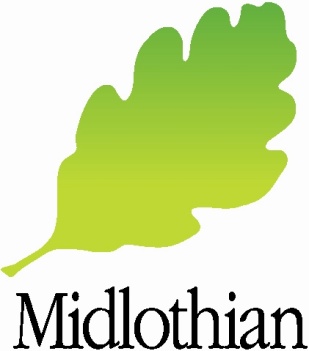 orBarbara ScottMidlothian CouncilFairfield HousesLothian RoadDALKEITHEH22 1DNItem or ActivityTotal CostTotal cost requested TOTALS